Publicado en  el 19/01/2017 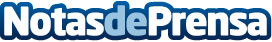  Natalie Portman descontenta con cobrar menos que su compañero de reparto Ashton KutcherEn 2011, la actriz había ganado un Oscar por la película El Cisne negro y pese a eso ganaba tres veces menos que el actorDatos de contacto:Nota de prensa publicada en: https://www.notasdeprensa.es/natalie-portman-descontenta-con-cobrar-menos Categorias: Finanzas Moda Cine Sociedad http://www.notasdeprensa.es